О начале Декларационной кампании 2024 годаПредставить декларацию о доходах, полученных в 2023 году, необходимо до 2 мая 2024 года. Декларацию 3-НДФЛ можно подать в налоговой инспекции по месту жительства или постановки на налоговый учет лично или через представителя, направить почтой, через многофункциональный центр предоставления государственных и муниципальных услуг (МФЦ) или в электронном виде по телекоммуникационным каналам связи, посредством федеральной государственной информационной системы «Единый портал государственных и муниципальных услуг (функций)» (ЕПГУ), либо через «Личный кабинет налогоплательщика для физических лиц».Отчитаться о доходах необходимо, если в 2023 году налогоплательщик, к примеру, продал недвижимость, которая была в собственности меньше минимального срока владения, получил дорогие подарки не от близких родственников, выиграл небольшую сумму в лотерею, сдавал имущество в аренду или получал доход от зарубежных источников.Также сдать декларацию о доходах должны индивидуальные предприниматели, нотариусы, занимающиеся частной практикой, адвокаты, учредившие адвокатские кабинеты, и другие лица.Налог на доходы физических лиц (далее - НДФЛ) должен быть уплачен налогоплательщиками самостоятельно не позднее 15 июля 2024 года.Сервис «Уплата налогов и пошлин физических лиц» позволяет без авторизации произвести уплату налогов единым налоговым платежом, заполнив платежные реквизиты документа.При получении дохода, при выплате которого налоговый агент не удержал НДФЛ, задекларировать такой доход и уплатить с него НДФЛ необходимо только в случае, если налоговый агент не сообщил в налоговый орган о невозможности удержать налог (в том числе о сумме неудержанного НДФЛ). Если же налоговый агент выполнил эту обязанность, налоговый орган направит налоговое уведомление, на основании которого необходимо уплатить НДФЛ не позднее 2 декабря 2024 года.За нарушение сроков подачи декларации и уплаты НДФЛ налогоплательщик может быть привлечен к ответственности в виде штрафа и пени. Предельный срок подачи декларации 2 мая 2024 года.Данный срок не распространяется на получение налоговых вычетов. Декларацию можно подать в любое время в течение года.Также граждане могут получить инвестиционные и имущественные налоговые вычеты в сумме фактических расходов на приобретение объектов недвижимого имущества и по уплате процентов по ипотеке, право на которые возникло у них с 1 января 2020 года, в сокращенные сроки без направления в налоговые органы декларации 3-НДФЛ и подтверждающих документов.Кроме того, по расходам, понесенным с 1 января 2024 года, граждане смогут также получать в упрощенном порядке наиболее востребованные социальные вычеты НДФЛ (за лечение, физкультурные услуги, обучение, страхование жизни и другие).Подробную информацию о порядке представления налоговой декларации по НДФЛ и уплаты налога можно узнать на сайте ФНС России: http://www.nalog.gov.ru в разделе «Физические лица», воспользовавшись информационным ресурсом «Представление декларации о доходах», а также, подписавшись на официальные страницы Межрайонной ИФНС России № 17 по Красноярскому краю в социальной сети "ВКонтакте"  и "Одноклассники".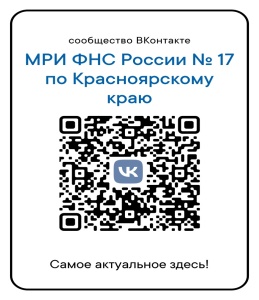 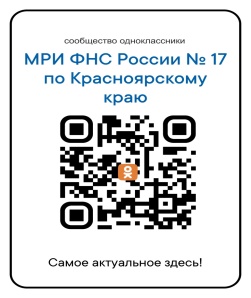 